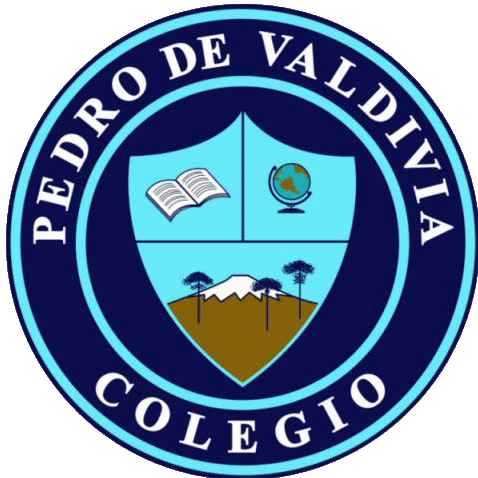 GUÍA Nº 4 La materia se transforma: Cambios Físicos y Químicos en el entornoQuímicaLee atentamente y realiza un mapa conceptual en tu cuaderno que incluya los cambios físicos y químicos en el entorno. Cambios físicos y químicos en el entornoFormación de rocas minerales:  Muchos minerales se forman en los cuerpos de agua; por ejemplo, cuando el agua se calienta en la orilla del mar, se evapora y quedan los cristales de sal. Otros se originan bajo tierra: la lava del interior del planeta, al llegar a la superficie en una erupción se solidifica, formando rocas compuestas por minerales como el cuarzo y la mica.Producción de materiales para la industria del deporte: Los fabricantes de ropa, zapatos e implementos deportivos constantemente desarrollan productos nuevos con el propósito de garantizar la comodidad de los deportistas. Muchos de ellos se elaboran con fibras sintéticas que se obtienen por medio de reacciones químicas que permiten la combinación de moléculas para formar nuevas moléculas con propiedades físicas y químicas particulares. Luego, estas se unen en largas cadenas llamadas polímeros.Oxidación: Las reacciones químicas de oxidación son muy frecuentes en la vida del ser humano. La oxidación es el proceso mediante el cual algunas de las sustancias que se combinan pierden electrones y otras los ganan. La siguiente tabla muestra algunos tipos de reacciones de oxidación:Degradación de materiales:  Los residuos orgánicos como los restos de verduras, hojas de árboles y la broza del café son biodegradables; es decir, se descomponen en elementos químicos naturales en un periodo relativamente corto debido a la acción de agentes como el sol, el agua, las bacterias y los hongos. Debido a la gran cantidad de residuos sólidos, la industria ha aumentado la creación de productos a base de materiales biodegradables; por ejemplo, productos de limpieza que se descomponen sin contaminar el ambiente, suturas para cirugías que se degradan en el cuerpo y fibras textiles para ropa que se pueden convertir en compost   para regenerarlos suelos. Los científicos también han comprobado que ciertas bacterias y algunos hongos son capaces de degradar el plástico, al romper los enlaces entre átomos de este material, lo cual es un descubrimiento prometedor para atacar el problema de los residuos.Elabora  o completa el siguiente Mapa Conceptual extrayendo la información del texto anterior.NOMBRE:CURSO:7° - 8° BásicoFECHA DE ENTREGAFECHA DE ENTREGAPrimera semana de Abril de 2020Primera semana de Abril de 2020OBJETIVO DE APRENDIZAJE: 15Investigar experimentalmente los cambios de la materia y argumentar con evidencia empírica que estos pueden ser físicos o químicos.OBJETIVO DE APRENDIZAJE: 15Investigar experimentalmente los cambios de la materia y argumentar con evidencia empírica que estos pueden ser físicos o químicos.OBJETIVO DE APRENDIZAJE: 15Investigar experimentalmente los cambios de la materia y argumentar con evidencia empírica que estos pueden ser físicos o químicos.HABILIDADES DEL O.AHABILIDADES DEL O.AHABILIDADES DE LA GUIAOBJETIVO DE APRENDIZAJE: 15Investigar experimentalmente los cambios de la materia y argumentar con evidencia empírica que estos pueden ser físicos o químicos.OBJETIVO DE APRENDIZAJE: 15Investigar experimentalmente los cambios de la materia y argumentar con evidencia empírica que estos pueden ser físicos o químicos.OBJETIVO DE APRENDIZAJE: 15Investigar experimentalmente los cambios de la materia y argumentar con evidencia empírica que estos pueden ser físicos o químicos.Reconocer que la materia está compuesta por partículasReconocer que la materia está compuesta por partículasXOBJETIVO DE APRENDIZAJE: 15Investigar experimentalmente los cambios de la materia y argumentar con evidencia empírica que estos pueden ser físicos o químicos.OBJETIVO DE APRENDIZAJE: 15Investigar experimentalmente los cambios de la materia y argumentar con evidencia empírica que estos pueden ser físicos o químicos.OBJETIVO DE APRENDIZAJE: 15Investigar experimentalmente los cambios de la materia y argumentar con evidencia empírica que estos pueden ser físicos o químicos.Reconocer los cambios de la materiaReconocer los cambios de la materiaXTipo de reacción de oxidaciónDefinición y característicasCorrosiónConsiste en el deterioro de los metales cuando entran en contacto con el vapor de agua presente en el aire. En ambientes cercanos al mar, la presencia de cloruro en el agua o en la niebla marina actúa como un acelerador de la corrosiónCombustiónEn las reacciones de combustión, un combustible reacciona con el oxígeno del aire, denominado también comburente, y produce, generalmente, dióxido de carbono y agua. La principal característica de esta reacción es que en ella se libera gran cantidad de energía en forma de luz y calor. En la naturaleza existen diversos materiales combustibles, como los derivados del petróleo, la madera, el gas natural y el carbón, entre otros. Las reacciones de combustión más comunes son la del carbón, la combustión de hidrocarburos, como el gas natural y la gasolina, y la degradación de la glucosa, que se lleva a cabo en el interior de las células de los animales. Los biocombustibles fabricados por el ser humano no contienen productos sintéticos; el material de origen biológico que contienen produce menos dióxido de carbono en la combustión que los de los hidrocarburos, por lo que son más amigables con el ambiente.FermentaciónEs una reacción de obtención de energía que se realiza, por lo general, en ausencia de oxígeno. El reactivo inicial de la reacción es la glucosa. Las levaduras que se emplean en la elaboración de pan producen etanol y dióxido de carbono como productos finales. Las bacterias que se emplean para elaborar yogur producen ácido láctico a partir de la glucosa